LOCO4 1/2-Zimmer-Rustico mit Grundstück von 12.000m2 In der Natur mit Panoramablick in die Bergwelt……………………………………..……………..……………………………………..………..…………………….……………….Rustico di 4 1/2 locali e grande terreno di 12.000m2 Nella natura con bella vista panoramica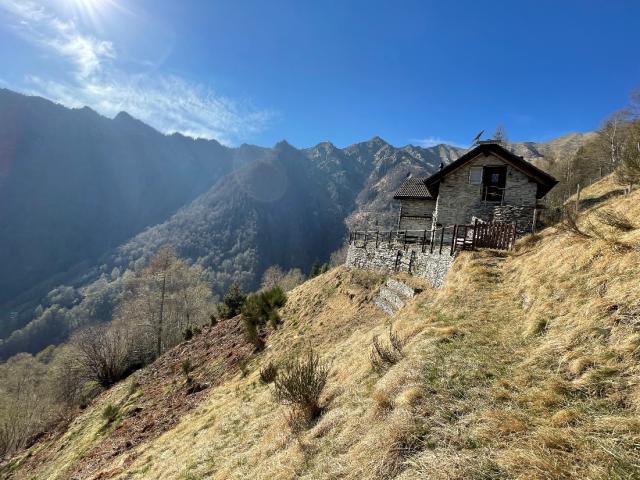                                     4180/3705   Fr. 245‘000.--  Standort | Umgebung	6661 Loco SasselloRegion:     Onsernone-Tal	Lage:	in der BergweltAussicht:	PanoramablickEinkaufsgeschäft: Loco und Bäckerei in Berzonaöffentlicher Verkehr: Bus in Berzona und LocoDistanz nach Locarno:	15 km Distanz Autobahn:	40 km  BeschreibungDieses 4 ½-Zimmer-Rustico mit Balkon und 12.000 m2 Wiesenfläche befindet sich an sehr ruhiger, sonniger Naturlage oberhalb des Dorfes Loco in Sassello auf 1280 m/M im schönen Onsernonetal.Das Rustico wurde 1988 gebaut und 2018 komplett renoviert, so dass es sich sowohl von außen als auch innen in einem ausgezeichneten Zustand befindet.Dieses Rustico hat zwei Etagen, im Erdgeschoss gibt es einen kleinen Keller, ein Esszimmer mit offener Küche und eine Treppe, die in das Obergeschoss führt. Im Dachgeschoss sind zwei Zimmer und ein schöner Wohnraum mit zwei Betten eingebaut. Darüber hinaus verfügt das Rustico über ein großes Grundstück mit einer Wiesenfläche von 12346 m2.Dieses rustikale Anwesen besticht vor allem durch seine sehr sonnige Lage, den attraktiven Blick auf die umliegenden Berge und die Umgebung des schönen Valle Onsernone.Die Liegenschaft ist über einen Wanderweg von Berzona aus in ca. einer Stunde zu erreichen. Transporte können zu günstigen Bedingungen mit dem Helikopter getätigt werden. In Berzona gibt es Gratisparkplätze. Von dort und von Loco aus besteht eine Postautoverbindung nach Locarno. Die Autofahrt nach Locarno dauert 25 Minuten und zur Autobahn A2 in Bellinzona-Süd rund 45 Minuten. Im Dorf Loco gibt es ein Ladengeschäft und in Berzona eine Bäckerei.  Highlightssehr sonnige, ruhige Panoramaaussichtslage in der Naturgemütliche und familiäre UmgebungWandern und NaturWiesland von 12000 m2 Fläche  Posizione | Dintorni6661 Loco SasselloRegione: Valle OnsernonePosizione: molto tranquilla, soleggiataVista: Magnifica vista sulle montagneShopping: Loco e BerzonaTrasporto pubblico: Bus a Berzona / LocoDistanza da Locarno: 15kmDistanza autostrada: 40km Descrizione dell’immobileQuesto rustico di 4 ½ locali e 12.000 m2 di terreno si trova in una posizione molto soleggiata e tranquilla sopra il villaggio di Loco a Sassello ad un´altitudine di 1280 m/m., nella bella regione della Valle Onsernone.Il Rustico è stato costruito nel 1988 e nel 2018 è stato completamente rinnovato, per cui il rustico è in ottime condizioni sia all´esterno sia all´ interno.Questo rustico si sviluppa da due piani, nel primo piano si trova una piccola cantina, una sala da pranzo con una cucina aperta ed una scalinata per raggiungere il primo piano. Li si trovano un soggiorno con due letti e due camere.Questa proprietà rustica affascina soprattutto con la sua posizione molto soleggiata, l´attraente vista delle alte montagne e i dintorni della bella Valle Onsernone.Inoltre, il rustico possiede un grande terreno, con un prato di 10521m2 ed il pascolo ne possiede 1763 m2.Si può raggiungere Rustico in circa un´ora attraverso un sentiero forestale attraente che aggiungerà un´atmosfera turistica. Per quanto riguarda la consegna del cibo, saremo aiutati da un elicottero il quale si porterà a Rustico. È possibile parcheggiare l´auto nel parcheggio comunale nel villaggio di Berzona.La fermata del bus si trova a Berzona e Loco. Locarno è raggiungibile in 25 minuti e l’autostrada A2 a Bellinzona a 45 minuti. A loco si trova un negozio e a Berzona una paneteria.   Highlightsposizione molto soleggiataambiente accogliente e familiareL´escursionismo e la natura Un terreno di 12000 m2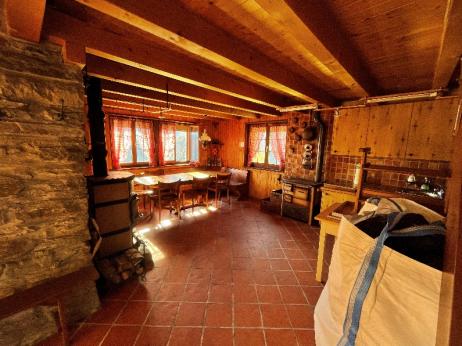 Essbereich mit Kamin /   Sala da pranzo con camino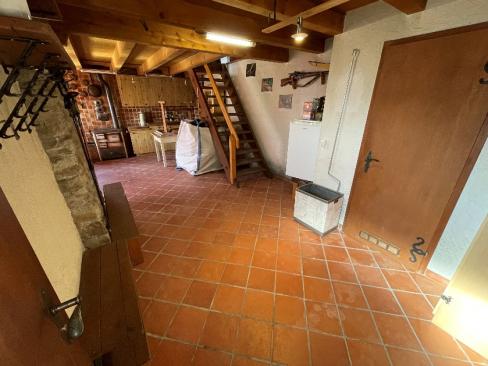 Erdgeschoss / piano terra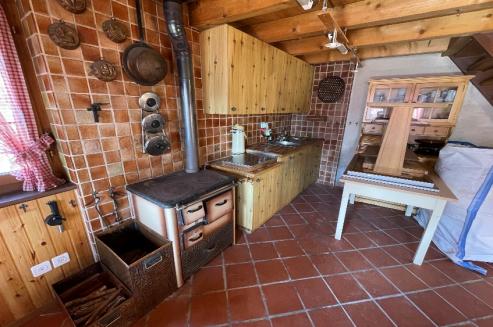  Küche  /   la cucina arredata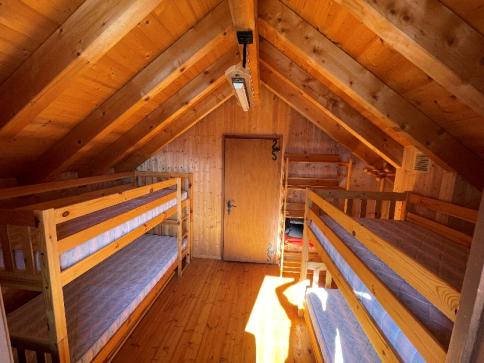 Schlafzimmer im Obergeschoss / Camera sotto tetto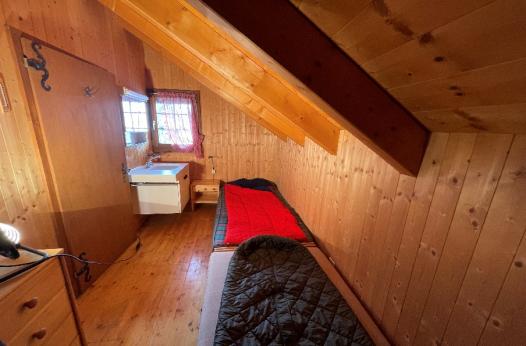 Schlafzimmer    /   camera 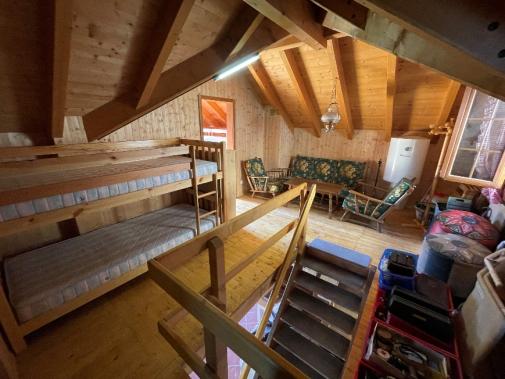 Schlafzimmer mit offenem Wohnbereich / Camera da letto con soggiorno aperto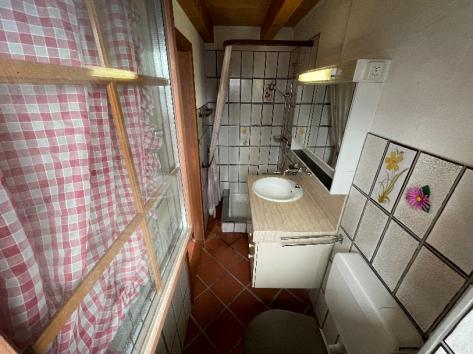 Dusche / WC  /   Toilette con doccia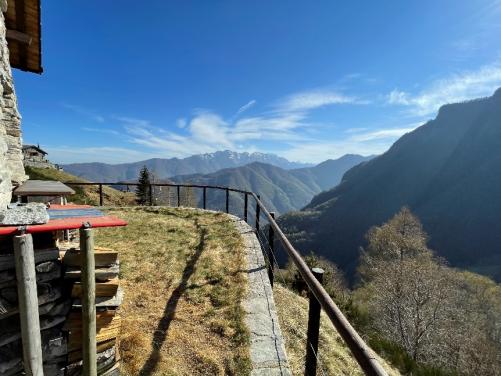 Sitzplatz / cortile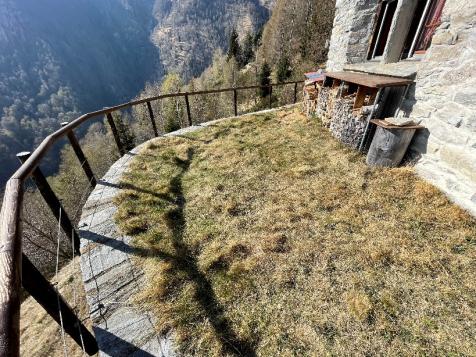 Sitzplatz / cortile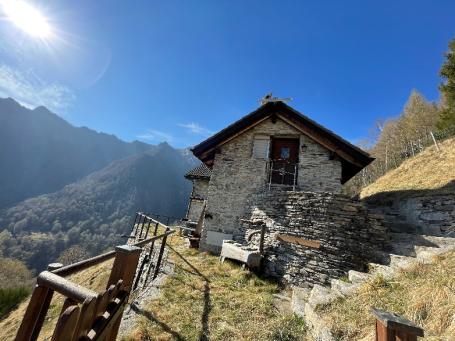  Rustico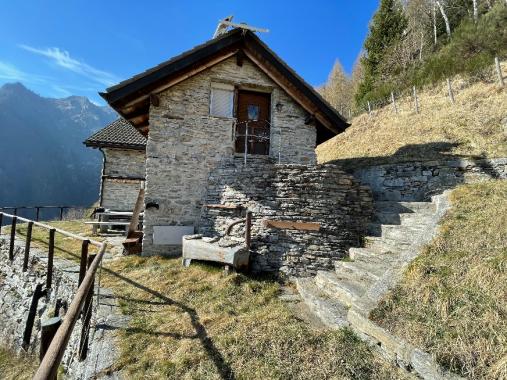  Eingang zum OG   /   l'ingresso al piano sopra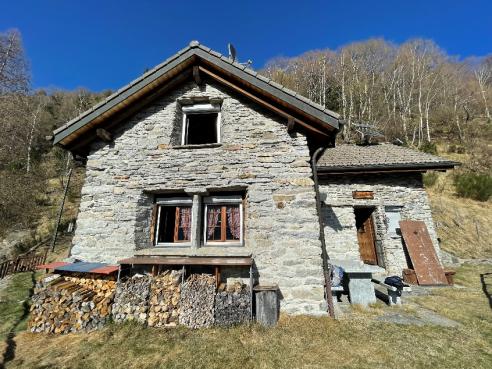 Rustico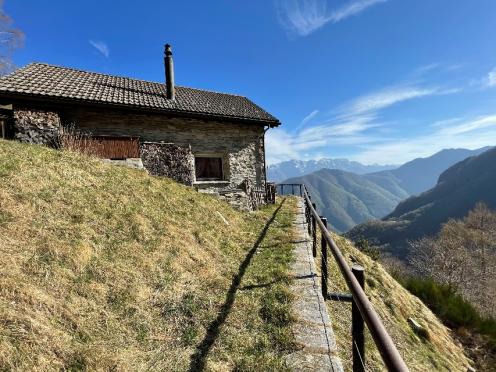                Rustico mit Aussicht / rustico con vista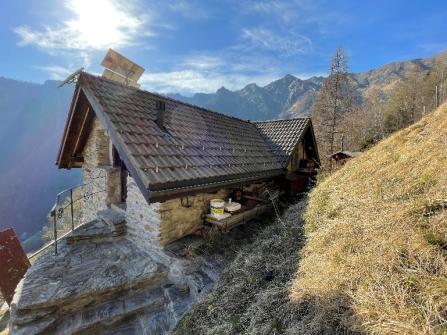              Rustico mit Aussicht / rustico con vista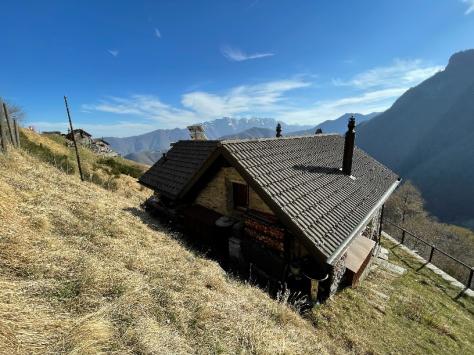 Rustico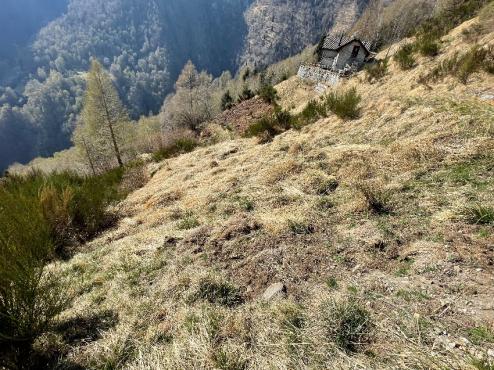  Grundstück von 12000 m²  /   Terreno di 12000 m²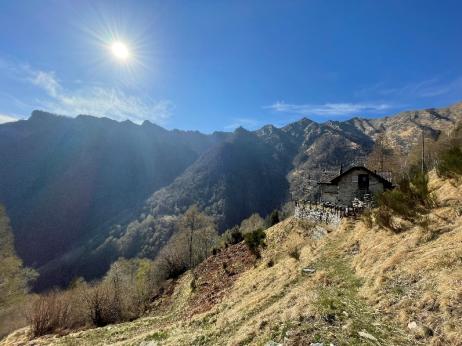 Grundstück von 12000 m²     /   Terreno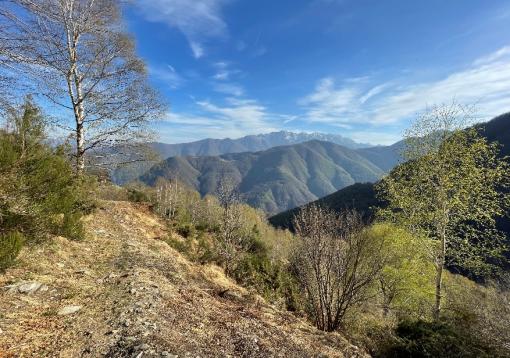 Umgebung / intorno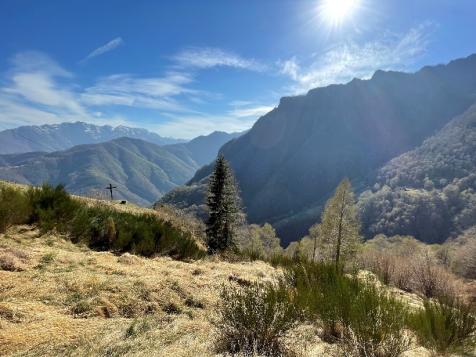                    Wunderschöne Aussicht in die Bergwelt / Splendida vista delle montagne 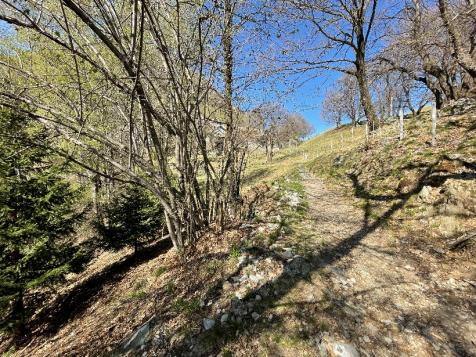    Weg zum Rustico / sentiero verso rustico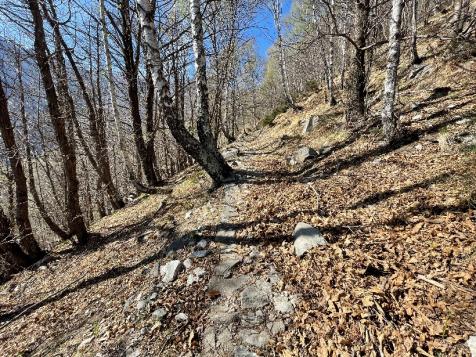      Waldweg zum Rustikalen / sentiero forestale verso il rustico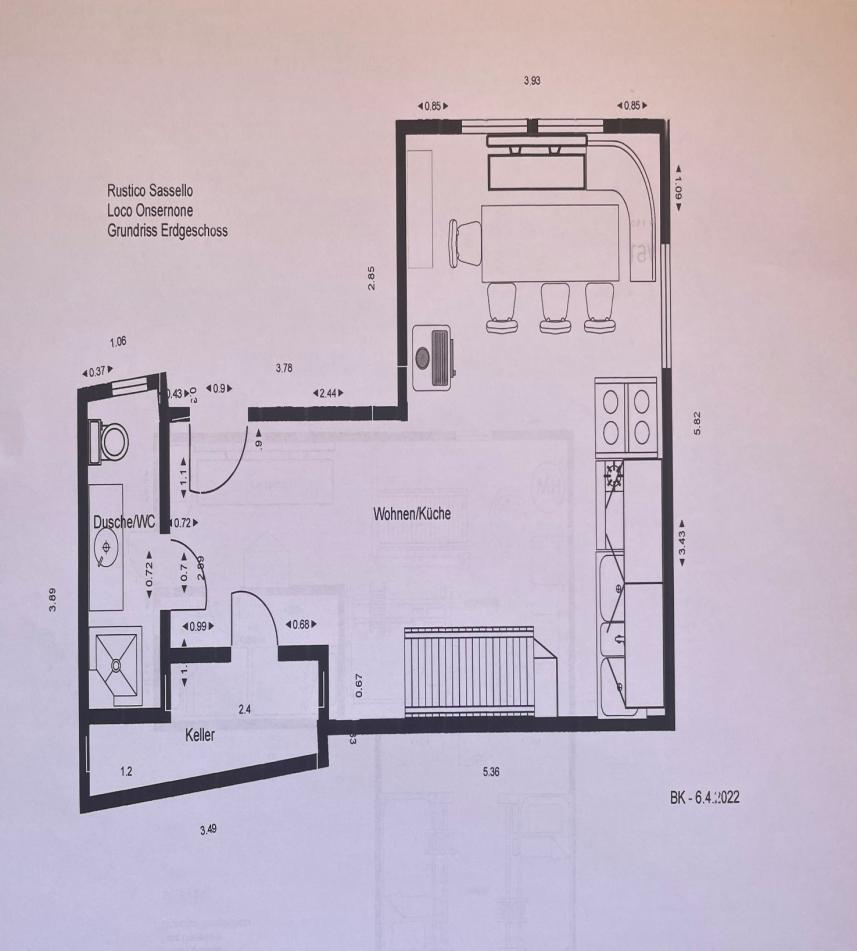 Grundriss Erdgeschoss / Pianta del piano terra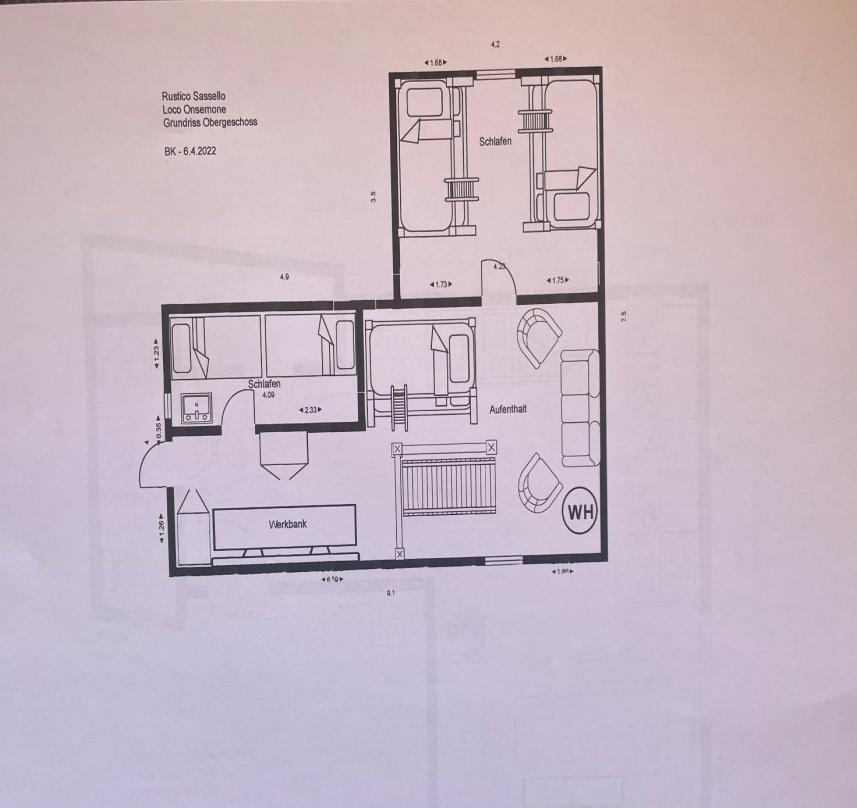 Grundriss Obergeschoss / Pianta del primo piano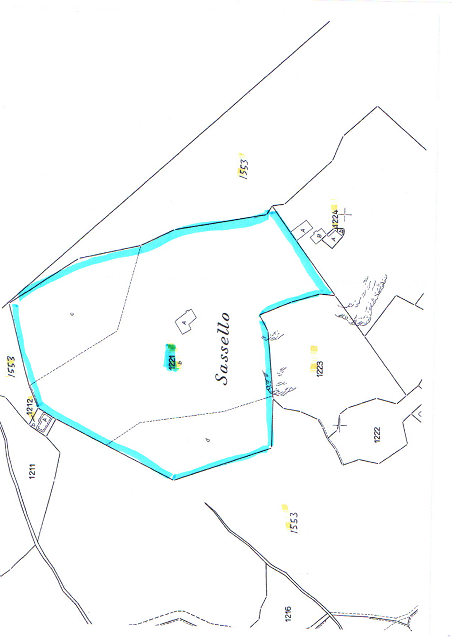 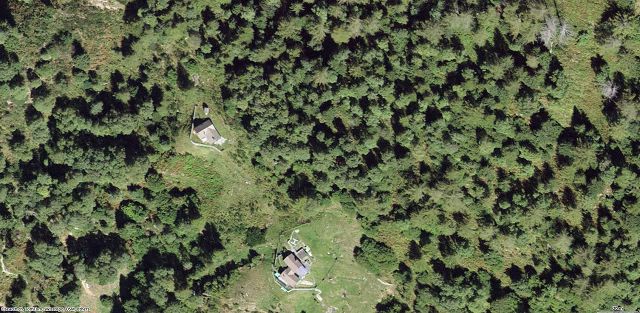 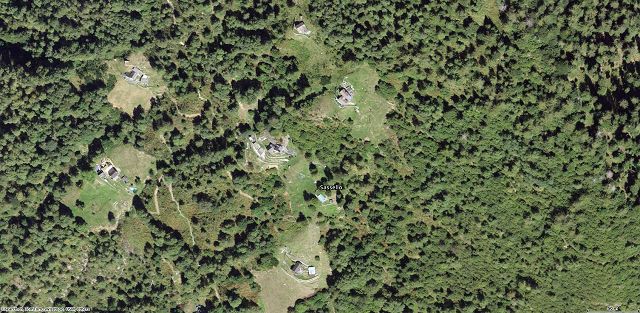 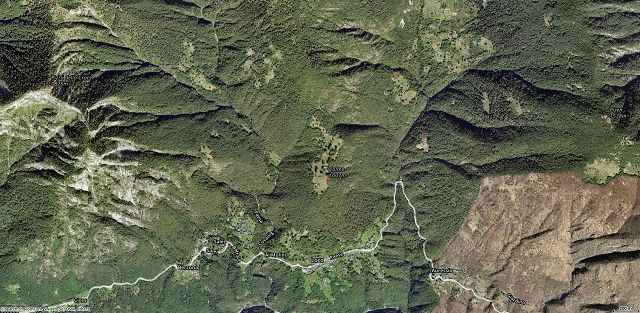        TICINO |   Loco Sassello 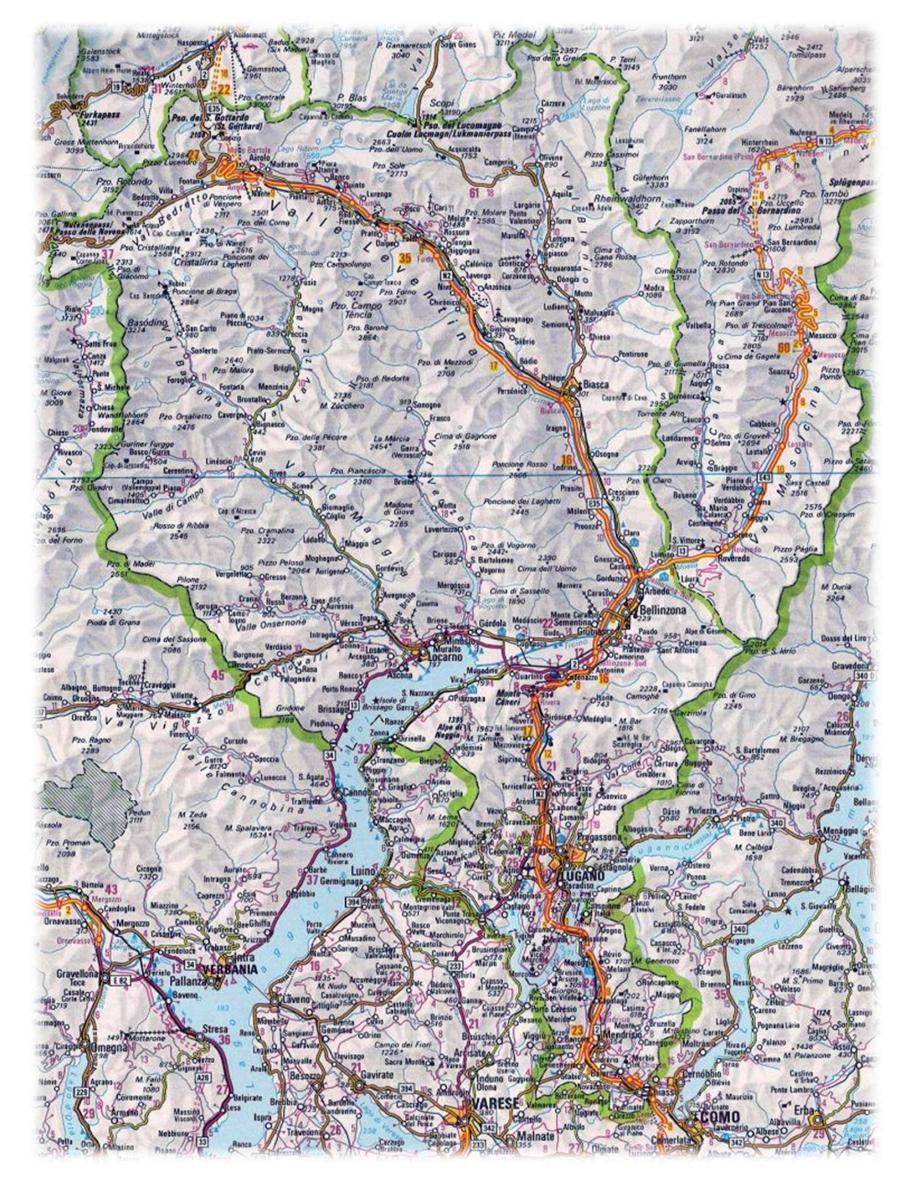 